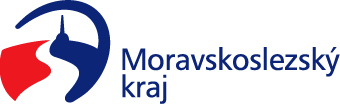 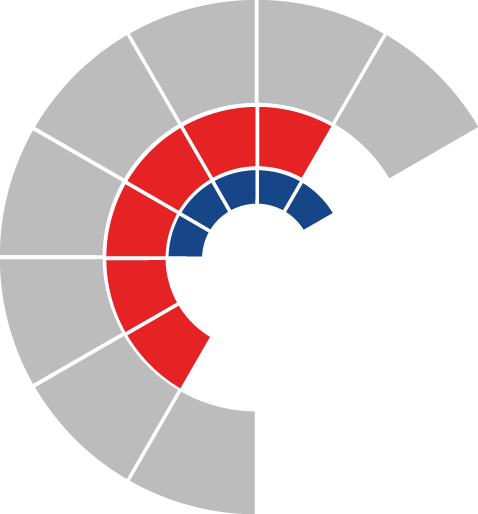 							Výbor sociální zastupitelstva kraje 										 Výpis z usneseníČíslo jednání:	15. 		Datum konání:	14. 11. 2022Číslo usnesení: 15/153Výbor sociální zastupitelstva krajed o p o r u č u j e  zastupitelstvu kraje  schválit a vydat  dodatek č. 30 ke zřizovací listině organizace Domov Jistoty, příspěvková organizace, Šunychelská 1159, Nový Bohumín, 735 81 Bohumín, IČO 00847372,  dodatek č. 17 ke zřizovací listině organizace Domov Březiny, příspěvková organizace, Rychvaldská 531, 735 41 Petřvald, IČO 00847348,  dodatek č. 16 ke zřizovací listině organizace Sagapo, příspěvková organizace, Uhlířská 2069/2, 792 01 Bruntál, IČO 00846350,  dodatek č. 19 ke zřizovací listině organizace Domov Duha, příspěvková organizace, Hřbitovní 1128/41, 741 01 Nový Jičín, IČO 48804886, dodatek č. 19 ke zřizovací listině organizace Náš svět, příspěvková organizace,  
č. p. 239, 739 11 Pržno, IČO 00847046,  dodatek č. 24 ke zřizovací listině organizace Zámek Dolní Životice, příspěvková organizace, Zámecká 1, 747 56 Dolní Životice, IČO 71197052 Za správnost vyhotovení:Bc. Peter HančinV Ostravě dne 14. 11. 2022Ing. Jiří Carbolpředseda výboru sociálního